Obec Ločenice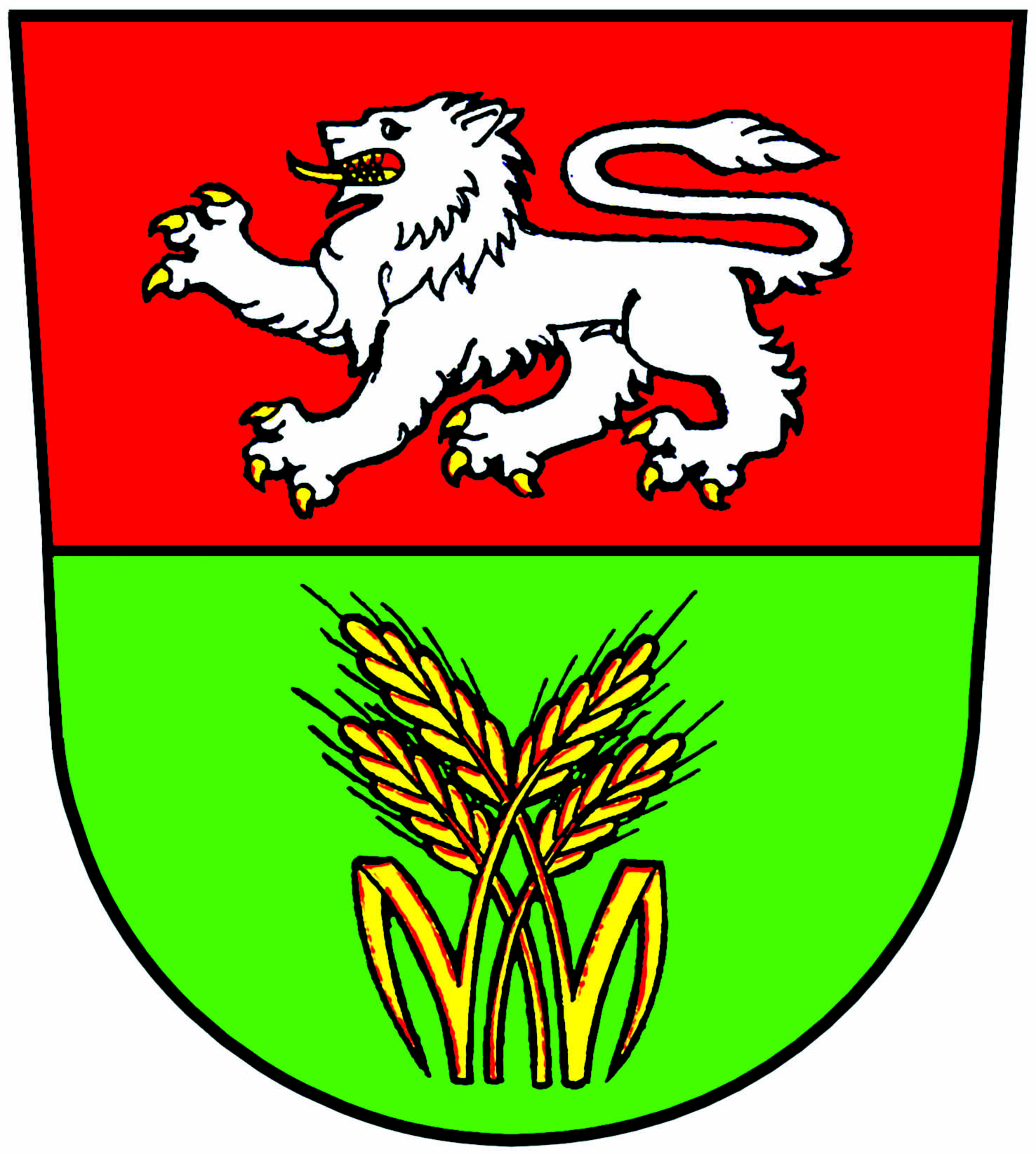 OZNÁMENÍV souladu s § 93 odst.1, 2) zákona č.128/2000 Sb., o obcích( obecních zařízeních) ve znění pozdějších předpisů, svolávám 27.zasedání Zastupitelstva obce Ločenice na čtvrtek   25.05.  2017 od 18.00 hod, zasedání se koná na Obecním úřadě Ločenice čp.158.Návrh programu  jednání  1. Přivítání, schválení pořadu jednání a ověřovatelů zápisu.2. Seznámení s  rozpočtovým  opatřením  č.53. Seznámení s cenovou nabídkou na likvidaci dřevokazného hmyzu-Ločenice Obecní úřad.4. Seznámení s rozhodnutím od OZZL.5. Seznámení  s odměnou od EKO-KOM ,a.s. za vytřídění odpadů z obalů.6.  Schválení žádosti od SDH Ločenice  o poskytnutí individuální dotace z rozpočtu obce      Ločenice.7. Seznámení se zprávou o výsledku přezkoumání hospodaření obce Ločenice za rok 2016.8. Schválení komise pro otevírání obálek na zakázku- Výstavba víceúčelové sportovního       hřiště v obci Ločenice.9. Schválení komise pro posouzení a hodnocení nabídek na zakázku - Výstavba víceúčelové        sportovního hřiště v obci Ločenice.10. Schválení dohody o realizaci výkonu trestu obecně prospěšných prací.11. Schválení účetní uzávěrky obce Ločenice za rok 2016.12. Schválení závěrečného účtu obce Ločenice za rok 2016.13. Seznámení s cenovou nabídkou na vybudování kontejnerové stání , odstavné plochy a       odseku kolem informativní tabule.Doplnění do programu:Písemnost byla zveřejněna na úřední desce i způsobem umožňující dálkový přístup na www.locenice.cz : Vyvěšeno dne: 17.05. 2017Sejmuto dne :   26.05.2017                                                     Starosta obce                                                                                                 Jaroslav Bína                